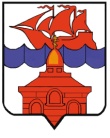 РОССИЙСКАЯ ФЕДЕРАЦИЯКРАСНОЯРСКИЙ КРАЙТАЙМЫРСКИЙ ДОЛГАНО-НЕНЕЦКИЙ МУНИЦИПАЛЬНЫЙ РАЙОНАДМИНИСТРАЦИЯ СЕЛЬСКОГО ПОСЕЛЕНИЯ ХАТАНГАПОСТАНОВЛЕНИЕ 25.08.2015 г.										        № 114 -  ПО внесении изменений в Постановление администрации сельского поселения Хатанга от 20.10.2014 г. № 132-П «Об утверждении Положения об оплате труда работников  администрации сельского поселения Хатанга, не являющихся лицами, замещающими  муниципальные  должности  и  должности  муниципальной  службы»           В  связи  с  приведением  нормативных  правовых  актов  администрации сельского поселения   Хатанга  в  соответствие  с  положениями    действующего   законодательства, руководствуясь    статьей    53   Устава   сельского   поселения    Хатанга,   на   основании Постановления  администрации сельского  поселения  Хатанга  от  30.09.2014 г.  № 122-П «Об утверждении  Примерного  положения об оплате труда  работников   администрации  сельского поселения   Хатанга  и структурных подразделений    администрации сельского поселения     Хатанга,    не     являющихся    лицами,     замещающими    муниципальные      должности,     и   должности  муниципальной   службы»  с  последующими изменениями, ПОСТАНОВЛЯЮ:Внести   в   Положение  об  оплате  труда   работников   администрации  сельского             поселения   Хатанга,  не   являющихся   лицами,   замещающими    муниципальные                должности  и  должности муниципальной службы, утвержденное Постановлением                 администрации сельского поселения Хатанга от 20.10.2014 г. № 132-П (в редакции   от 24.04.2015г. № 062-П и от 22.05.2015г.№079-П) (далее –  Положение) следующие  изменения:       Приложение № 1 к Положению изложить в редакции Приложения  № 1 к           настоящему Постановлению.       Приложение № 2 к Положению изложить в редакции Приложения  № 2 к                  настоящему Постановлению.       Приложение № 3 к Положению изложить в редакции Приложения  № 3 к                 настоящему Постановлению.2.   Постановление   вступает   в   силу со  дня  подписания,  подлежит  официальному         опубликованию    и    размещению    на    официальном   сайте   органов   местного          самоуправления сельского поселения Хатанга и распространяет свои действия на         правоотношения, возникшие с  1 октября 2014 года.    3.    Контроль за исполнением настоящего Постановления оставляю за собой.Исполняющая обязанностиРуководителя администрации сельского поселения Хатанга						             О.В.ПоповаПриложение N 1к Постановлению администрации сельского поселения Хатанга от  25.08.2015 г. № 114-ПКРИТЕРИИ ОЦЕНКИ РЕЗУЛЬТАТИВНОСТИ И КАЧЕСТВА ТРУДА ДЛЯОПРЕДЕЛЕНИЯ РАЗМЕРОВ СТИМУЛИРУЮЩИХ ВЫПЛАТ ЗА ВАЖНОСТЬ ВЫПОЛНЯЕМОЙ РАБОТЫ, СТЕПЕНЬ САМОСТОЯТЕЛЬНОСТИ И ОТВЕТСТВЕННОСТИ ПРИ ВЫПОЛНЕНИИ ПОСТАВЛЕННЫХ ЗАДАЧ РАБОТНИКАМПриложение N 2к Постановлению администрации сельского поселения Хатанга от  25.08.2015 г. № 114-ПКРИТЕРИИ ОЦЕНКИ РЕЗУЛЬТАТИВНОСТИ И КАЧЕСТВА ТРУДА ДЛЯОПРЕДЕЛЕНИЯ РАЗМЕРОВ СТИМУЛИРУЮЩИХ ВЫПЛАТ ЗА КАЧЕСТВО, ИНТЕНСИВНОСТЬ И ВЫСОКИЕ РЕЗУЛЬТАТЫВЫПОЛНЯЕМОЙ РАБОТЫ РАБОТНИКАМПриложение N 3к Постановлению администрации сельского поселения Хатанга от  25.08.2015 г. № 114-ПКРИТЕРИИ ОЦЕНКИ РЕЗУЛЬТАТИВНОСТИ И КАЧЕСТВА ТРУДА ДЛЯОПРЕДЕЛЕНИЯ РАЗМЕРОВ СТИМУЛИРУЮЩИХ ВЫПЛАТ ПО ИТОГАМ РАБОТЫ ЗА ГОД РАБОТНИКАМКатегория 
работниковКритерии оценкиПериодичность оценки для установления выплатПредельное количество балловЗаведующий
хозяйствомОбеспечение надлежащего хранения и использования материальных ценностей           ежемесячно; оценивается по отсутствию зафиксированных    
фактов нарушенийдо 15Заведующий
хозяйствомОрганизация систематизация учета инвентаря, оборудования, материальных запасовежеквартально; оценивается по наличию картотеки движения инвентаря, оборудования, материальных ценностей до 15Заведующий
хозяйствомОтсутствие обоснованных зафиксированных замечаний к деятельности сотрудника ежемесячно; оценивается по факту отсутствия зафиксированных  обоснованных замечаний и жалобдо 15Заведующий
хозяйствомОтсутствие расхождения с       
данными бухгалтерского учета по результатам      
инвентаризацииежегодно; оценивается по     
результатам инвентаризации     до 10ВодительОбеспечение надлежащего хранения и использования материальных ценностей           ежемесячно; оценивается по отсутствию зафиксированных    
фактов нарушенийдо 15ВодительОтсутствие обоснованных зафиксированных замечаний к деятельности сотрудника ежемесячно; оценивается по факту отсутствия зафиксированных  обоснованных замечаний и жалобдо 15Курьер, уборщик   
служебных 
помещений, уборщик территорий, рабочий по обслуживанию зданий, кочегарОтсутствие обоснованных        
зафиксированных замечаний к деятельности        
сотрудникаежемесячно; оценивается по факту отсутствия зафиксированных замечаний и жалобдо 10Курьер, уборщик   
служебных 
помещений, уборщик территорий, рабочий по обслуживанию зданий, кочегарСоблюдение требований техники безопасности, пожарной безопасности и      
охраны трудаежемесячно; оценивается по     
отсутствию зафиксированных    
нарушенийдо 15СторожОбеспечение сохранности материальных ценностейежемесячно; оценивается по     
факту отсутствия случаев краж, порчи имуществадо 10СторожСоблюдение требований техники безопасности, пожарной безопасности и охраны трудаежемесячно; оценивается по     
отсутствию зафиксированных    
нарушенийдо 15СторожОтсутствие обоснованных зафиксированных  замечаний к деятельности сотрудникаежемесячно; оценивается по факту отсутствия зафиксированных замечанийдо 15Категория 
работниковКритерии оценкиПериодичность оценки для установления выплатПредельное количество балловЗаведующий
хозяйствомОбеспечение 
сохранности складируемых товарно-материальных ценностейежемесячно; оценивается по отсутствию фактов порчи, утраты товарно-материальных ценностей   до 15Заведующий
хозяйствомОсуществление контроля за соблюдение в помещениях санитарных норм, информирование руководства о замечаниях для принятия мер к их устранениюЕжемесячно, оценивается по факту соответствия помещений санитарным нормамдо 15Заведующий
хозяйствомВыполнение дополнительных работЕжеквартально, оценивается по выполнению дополнительной работы До 15ВодительОбеспечение 
сохранности товарно-материальных ценностейежемесячно; оценивается по отсутствию фактов порчи, утраты товарно-материальных ценностей   до 15ВодительСоблюдение  качества в части выполнения возложенных функциональных обязанностей ежеквартально; отсутствие обоснованных зафиксированных замечанийдо 15ВодительВыполнение дополнительных работЕжеквартально, оценивается по выполнению дополнительной работы До 15Курьер, уборщик   
служебных 
помещений, уборщик территорий, рабочий по обслуживанию зданий, кочегарОбеспечение сохранности хозяйственного инвентаряежемесячно; отсутствие фактов утраты хозяйственного инвентаря  до 10Курьер, уборщик   
служебных 
помещений, уборщик территорий, рабочий по обслуживанию зданий, кочегарСоблюдение  качества в части выполнения возложенных функциональных обязанностей ежемесячно; отсутствие обоснованных зафиксированных замечанийдо 15Курьер, уборщик   
служебных 
помещений, уборщик территорий, рабочий по обслуживанию зданий, кочегарВыполнение дополнительных работЕжеквартально, оценивается по выполнению дополнительной работы До 15СторожОбеспечение 
общественного порядка и пропускного режима           ежемесячно; оценивается по факту отсутствия (или факту предотвращения) нарушения общественного порядкадо 15СторожСодержание в надлежащем состоянии рабочего места, оборудованияежемесячно; оценивается по     
отсутствию зафиксированных    
нарушенийдо 15СторожОтсутствие обоснованных зафиксированных замечаний к деятельности сотрудника ежеквартально; оценивается по факту отсутствия зафиксированных в журнале учета работ обоснованных замечаний и жалоб  до 15Категория 
работниковКритерии оценкиУсловия выплатПредельное количество балловЗаведующий
хозяйством, водительУспешное и добросовестное исполнение профессиональной деятельностиотсутствие   
обоснованных  
зафиксированных
замечаний   до 5Заведующий
хозяйством, водительКонтроль за соблюдением регламентов, стандартов, технологий, требований при выполнении работ, оказании услуготсутствие обоснованных зафиксированных замечаний   до 5Заведующий
хозяйством, водительПодготовка и внедрение рациональных предложений по совершенствованию условий  деятельности учреждения наличие зафиксированных данных о факте применения   до 5Курьер, уборщик служебных помещений, уборщик территорий, сторож, рабочий по обслуживанию зданий, кочегарУспешное и добросовестное исполнение профессиональной деятельности отсутствие обоснованных зафиксированных замечаний до 5Курьер, уборщик служебных помещений, уборщик территорий, сторож, рабочий по обслуживанию зданий, кочегарСоблюдение регламентов, стандартов, технологий, требований при выполнении работ, оказании услуготсутствие обоснованных зафиксированных замечаний   до 5Курьер, уборщик служебных помещений, уборщик территорий, сторож, рабочий по обслуживанию зданий, кочегарПодготовка и внедрение рациональных предложений по совершенствованию условий деятельности учреждения наличие зафиксированных данных о факте применения   До 5